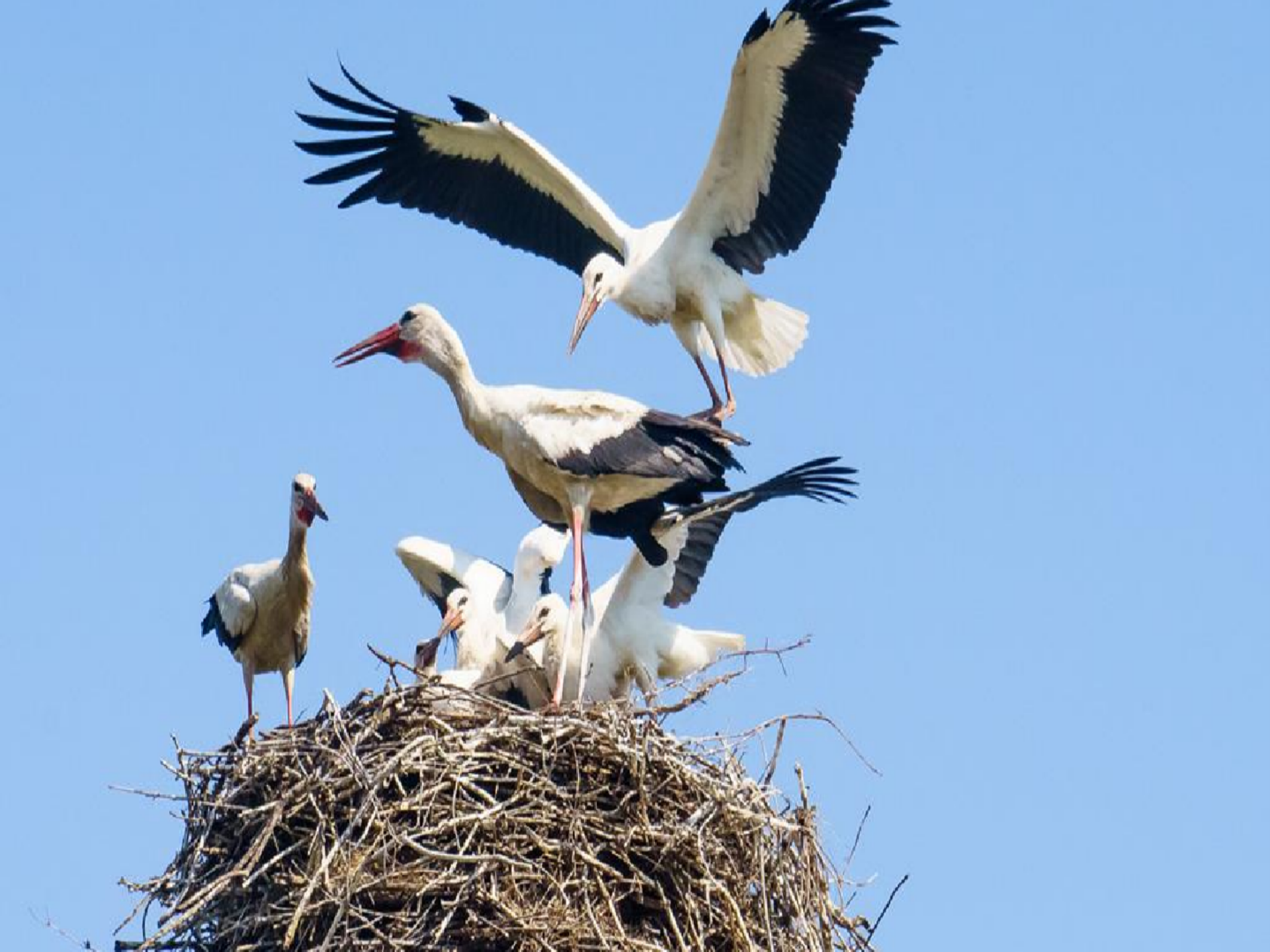 ПЕДАГОГИЧЕСКИЙ ПРОЕКТ«ПТИЦЫ МАЛЫЕ ЛЕТЯТ, О ВЕСНЕ ОНИ ТВЕРДЯТ»СРЕДНЯЯ ГРУППА «КОЛОКОЛЬЧИК»ВОСПИТАТЕЛИ: Поляница МЛ, Медведчикова НВ 2022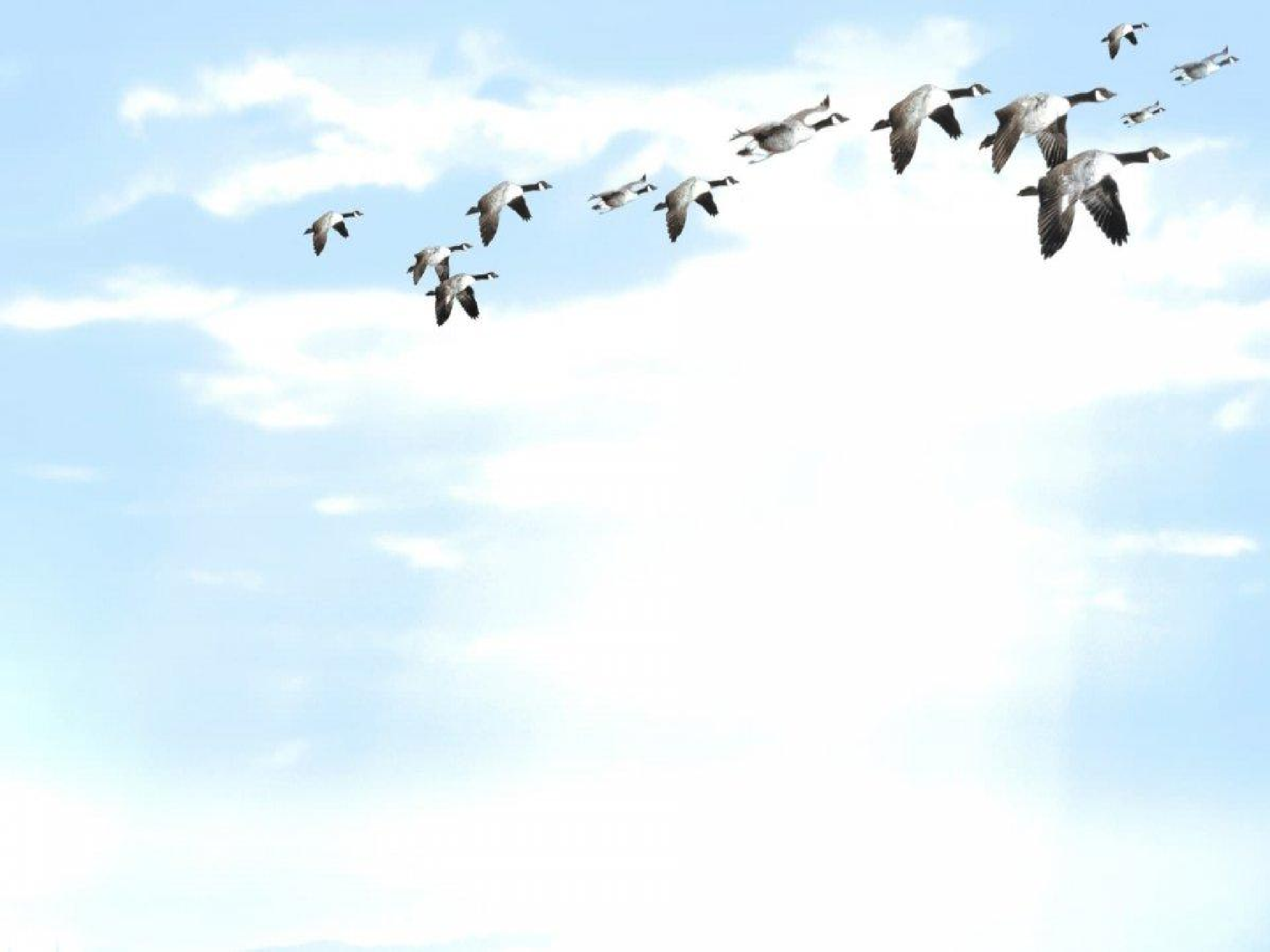 Возраст участников проекта : дети 4-5 лет. Состав проектной группы: воспитатели и воспитанники средней группы,музыкальный руководитель, инструктор пофизической культуре, родители воспитанников.Вид проекта: информационно –исследовательский, групповой, краткосрочный, творческий, интегрированный.Сроки реализации проекта: с 04.04.2022 - 08.04.2022г.Ожидаемые результаты проекта:В ходе   реализации   проекта   расширять   знания   детей о птицах родного края, их особенностях и значении в жизни человека и природы.Повысить экологическую грамотность.Пополнить методическим и дидактическим материалом базу экологического содержания группы (конспекты занятий, дидактические игры, художественная и методическая литература, аудио видеозаписи о птицах родного края).Эмоционально-доброжелательное, гуманное   отношениедошкольников к птицам и другим животным родного края.Цель проекта:расширение	и	углубление	представлений	детей	о	перелетных	птицах	и	формирование бережного и заботливого отношения к ним.Задачи:Образовательные:расширить и закрепить представления о жизни перелётных птиц в естественных природных условиях и приспособлении к своей среде обитания: чем питаются, как спасаются от врагов, как приспосабливаются к жизни весной после перелёта; закрепить представления о внешнем виде и о частях тела перелётных птиц.учить детей подражать голосу птицы. Упражнять в использовании сравнений, подборе определений, синонимов к заданному слову. Активизировать в речи названия перелётных птиц и их птенцов.учить создавать изображение скворечника, с помощью аппликации. Формировать умение правильно держать ножницы и пользоваться ими. Продолжать учить в процессе рисования передавать характерные особенности внешнего вида птиц.учить детей правильно воспринимать содержание произведения, сопереживать его героям. Продолжать приучать слушать сказки, рассказы, стихотворения; запоминать небольшие и простые по содержанию стихотворения.Развивающие:развивать у детей интерес к музыке, желание слушать ее и подражать голосам птиц с помощью музыкальных произведений.Воспитательные:воспитывать интерес к живой природе, бережное отношение к птицам.1 этап - подготовительныйОбсуждение цели, задачи с детьми и родителями.Создание необходимых условий для реализации проекта.Перспективное планирование проекта.Разработка	и	накопление	методических	материалов	по проблеме.Изготовление масок –ободков «Птицы».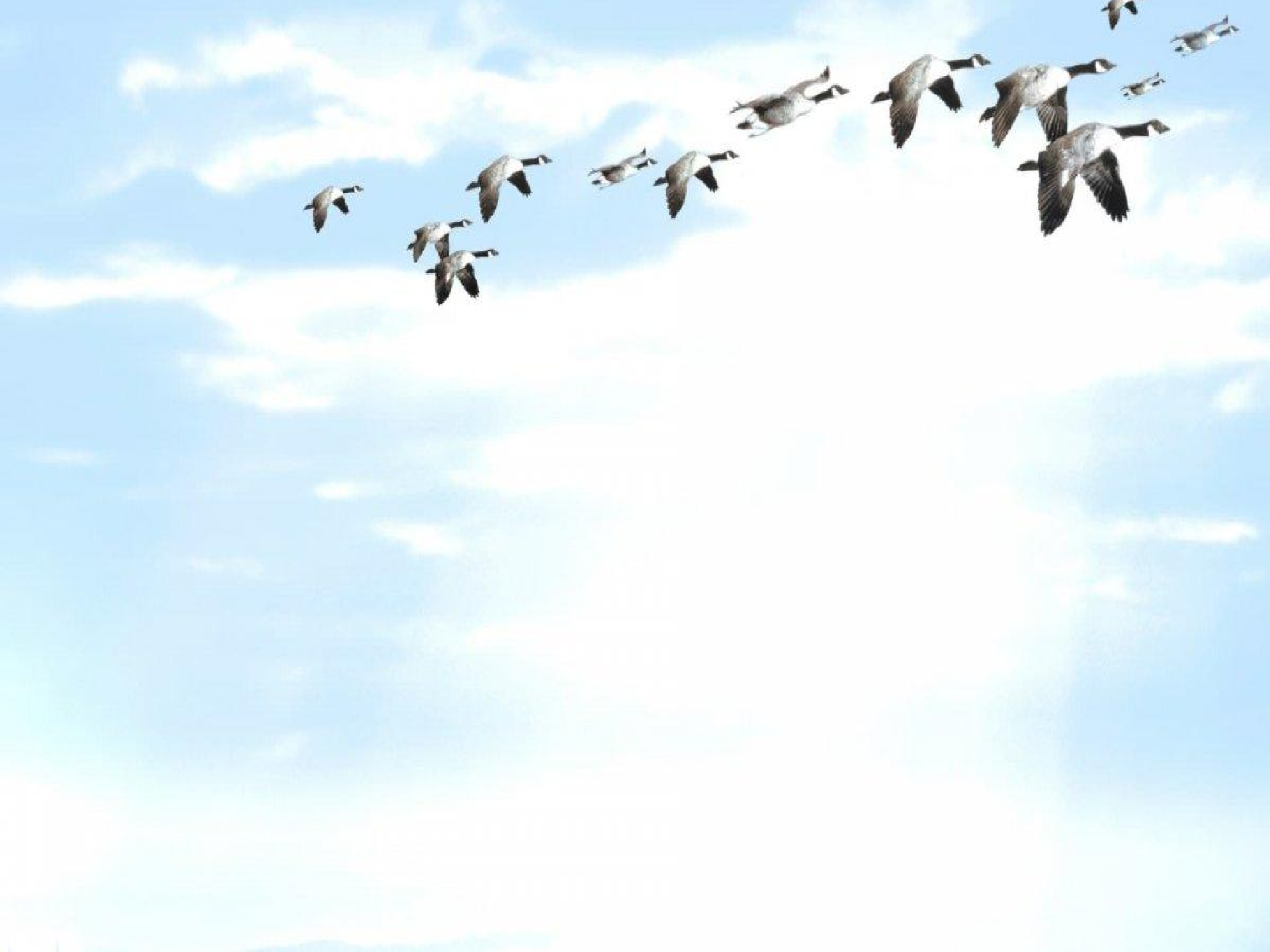 этап –содержательныйЕжедневные наблюдения за птицами. Формы реализации проекта:интегрированные занятия;игры-ситуации;беседы;выставки рисунков и поделок;просмотр презентации, видеофильма с голосами птиц.консультации.этап– заключительныйСистематизация знаний детей о перелетных птицах.Подведение результатов проекта.Представление продуктов проекта.РЕЗУЛЬТАТЫ ПРОЕКТА:В реализации проектной деятельности дети научились:задавать вопросы;давать определения понятиям;классифицировать;наблюдать;проводить эксперимент;делать выводы и умозаключения;сочинять сказки, истории о птицах. знания детей о птицах расширились;Дети научились отличать перелётных птиц от зимующих.На протяжении реализации проекта	«Перелётные птицы»» у детей	формировалась связная речь.Дети научились подкармливать птиц. У многих детей появилось заботливое отношение к птицам.Повысился познавательный интерес у детей.-Заинтересованность детей темой о птицах, проявление их познавательной активности:-Принесение детьми из дома своей литературы для чтения, самостоятельно нарисованныерисунки о птицах.-Рассказы детей о наблюдении за птицами.-Выставка подобранных фотоматериалов, рисунков и поделок о птицах.-Обыгрывание в детском саду сюжетно – ролевой игры «Как мы птиц встречали».-Инициативное конструирование детьми из строительного материала, конструктора, бумаги скворечников по своему представлению, проявление творчества и детальности в работе.-Организация выставки рисунков и работ детейТематическое развлечение «Праздник прилёта птиц»Продукт проекта:Показ презентации «Перелётные птицы»Пополнение костюмерной музыкального зала шапочкамиперелётных птиц.Оформление мобиля «Весна встречает птиц» , участие в флешмобе «Кличем птиц»Подборка детской литературы по теме «Птицы».Музыкальное развлечение «Праздник прилёта птиц».Полдник с булочками «Жавороночки»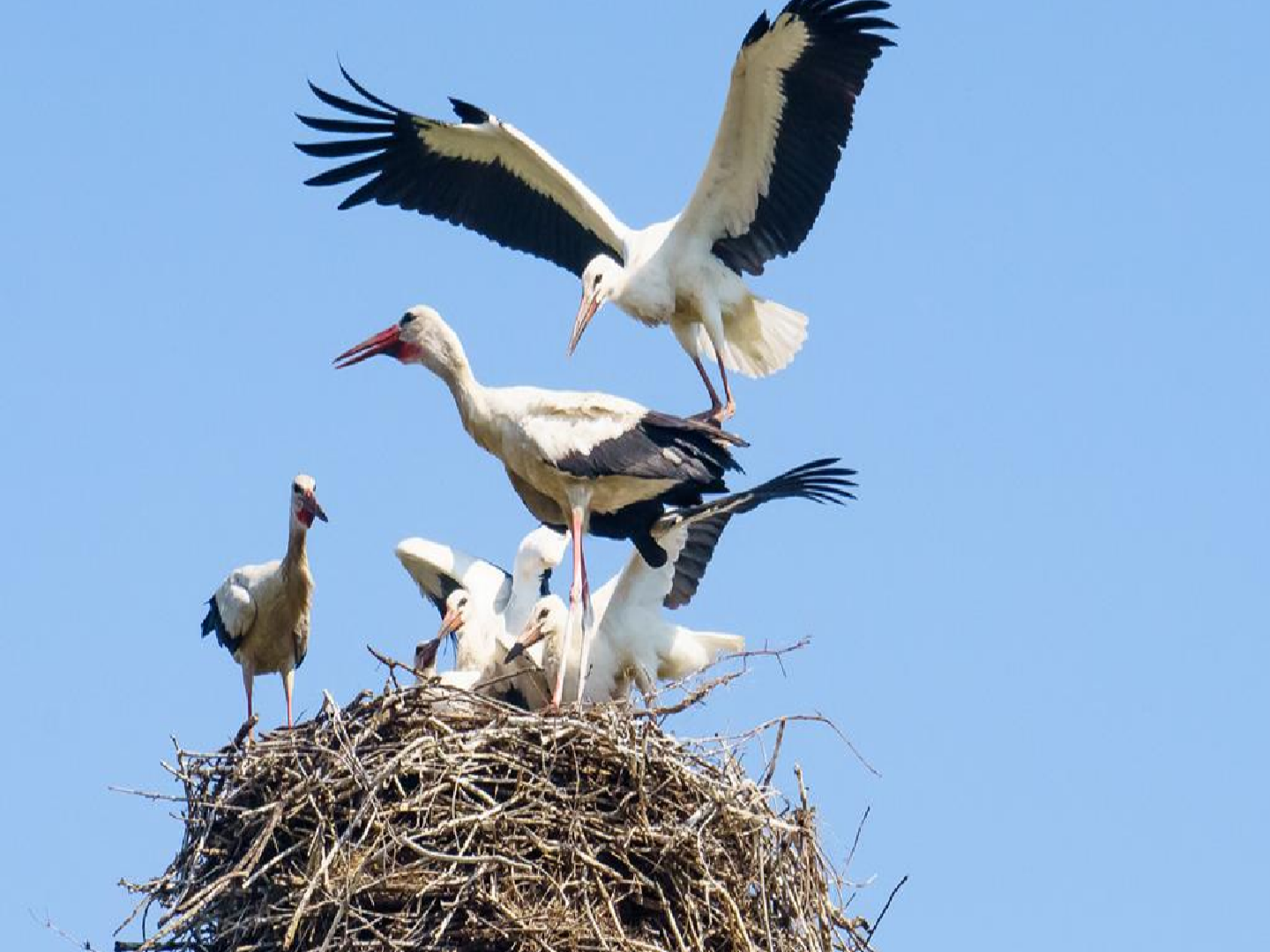 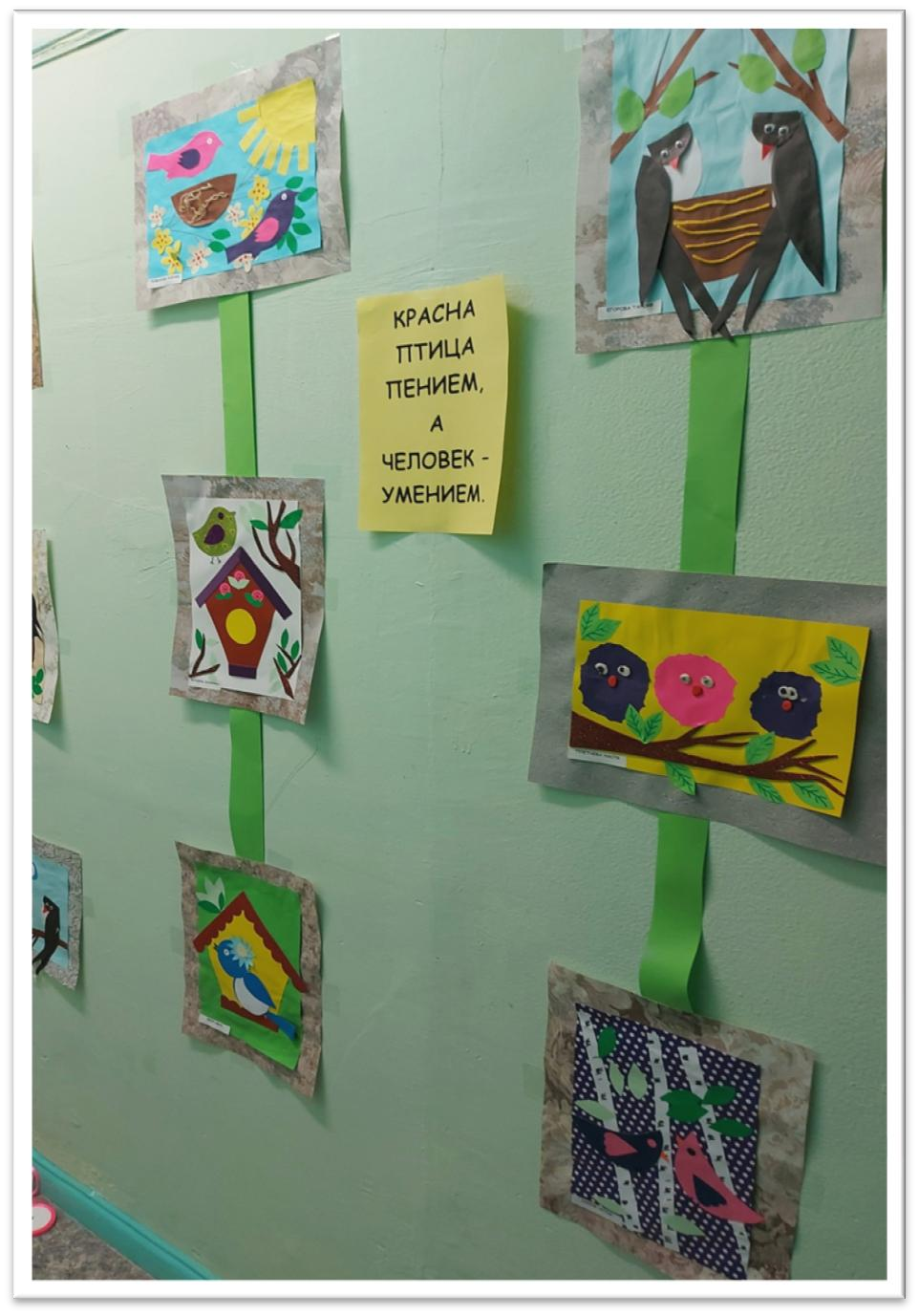 ВЫСТАВКА ПОДЕЛОК«КРАСНА ПТИЦАПЕНИЕМ, А ЧЕЛОВЕК – УМЕНИЕМ»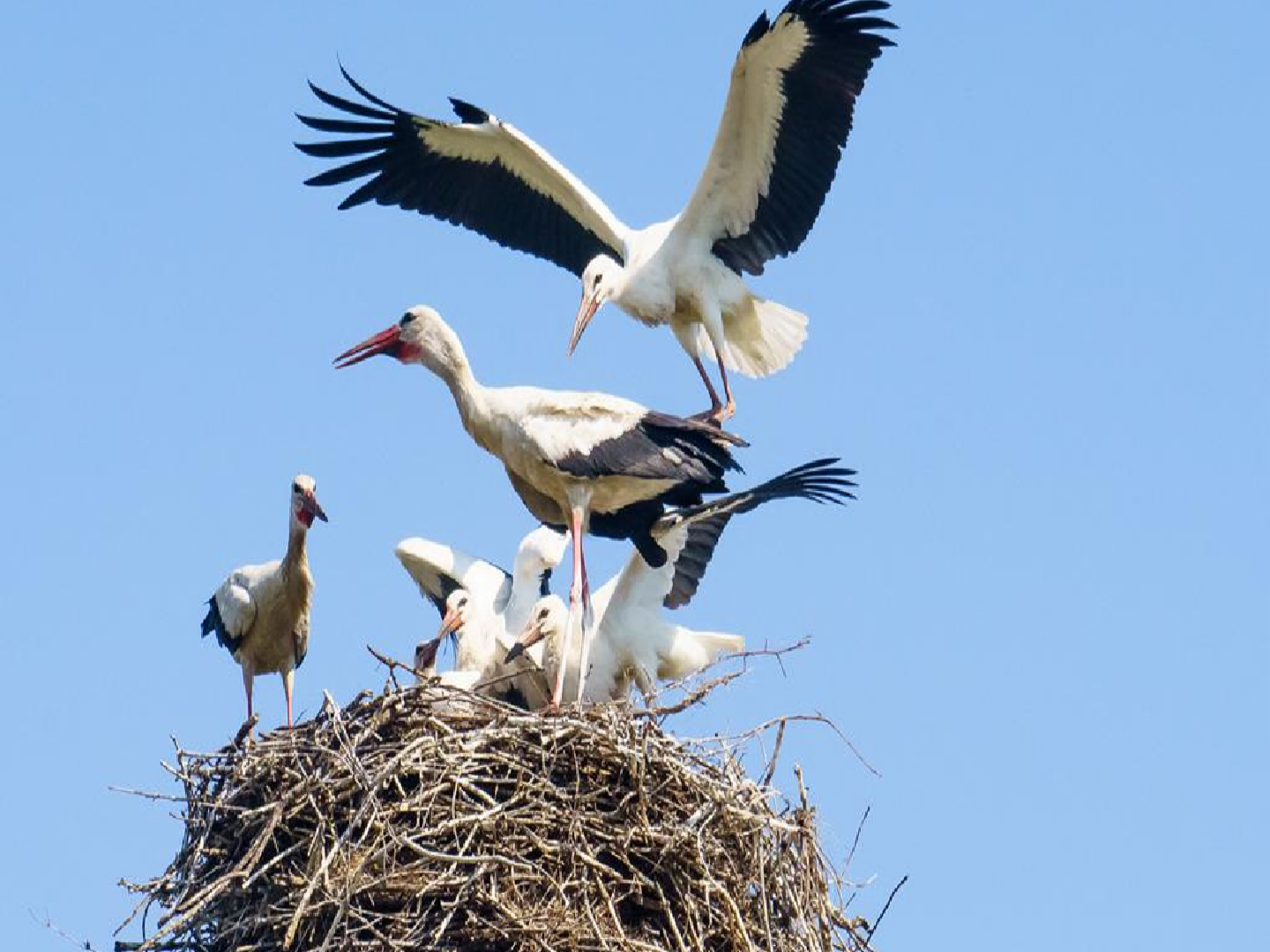 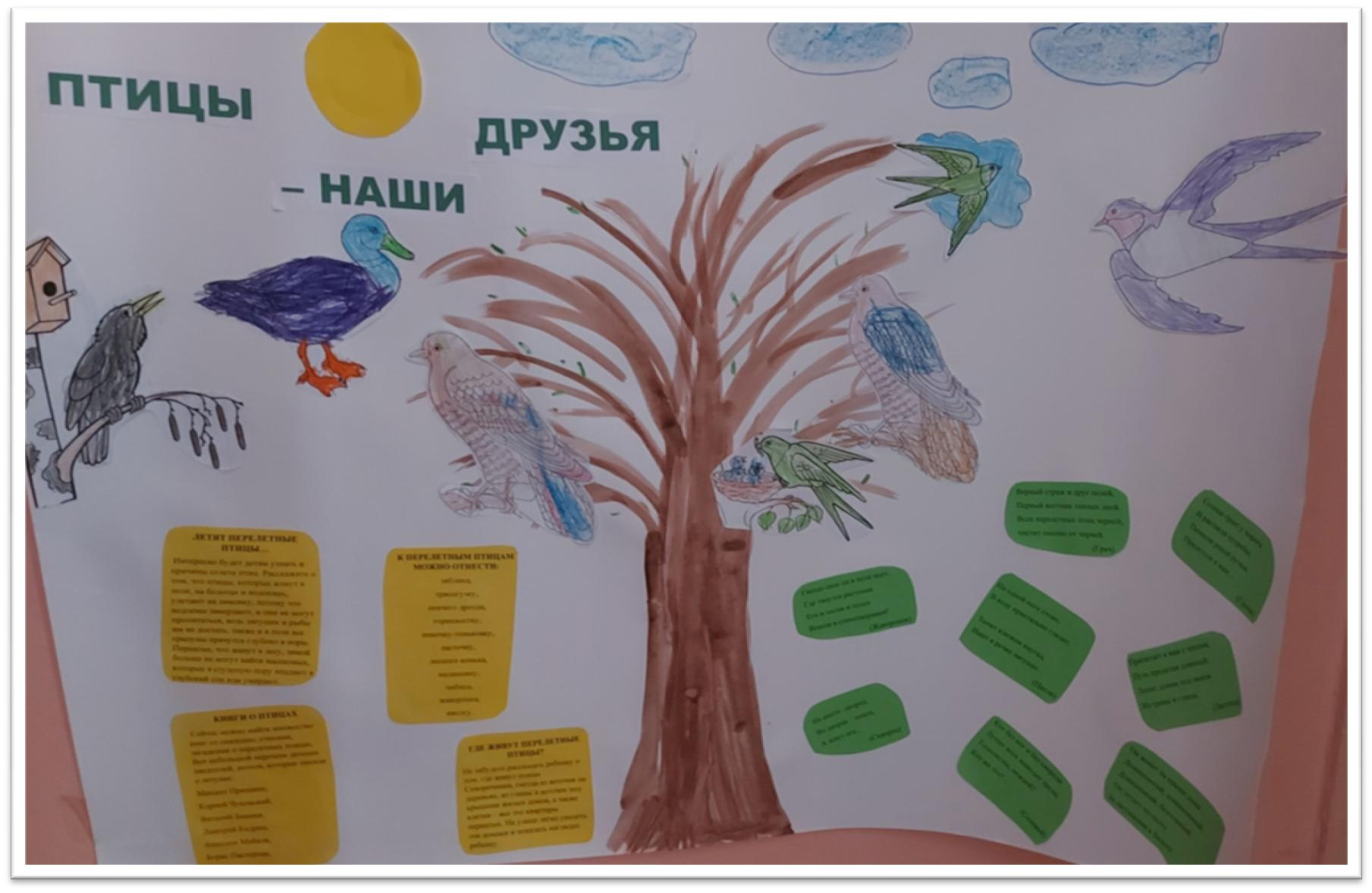 СТЕНГАЗЕТА С РАССКАЗАМИ ДЕТЕЙ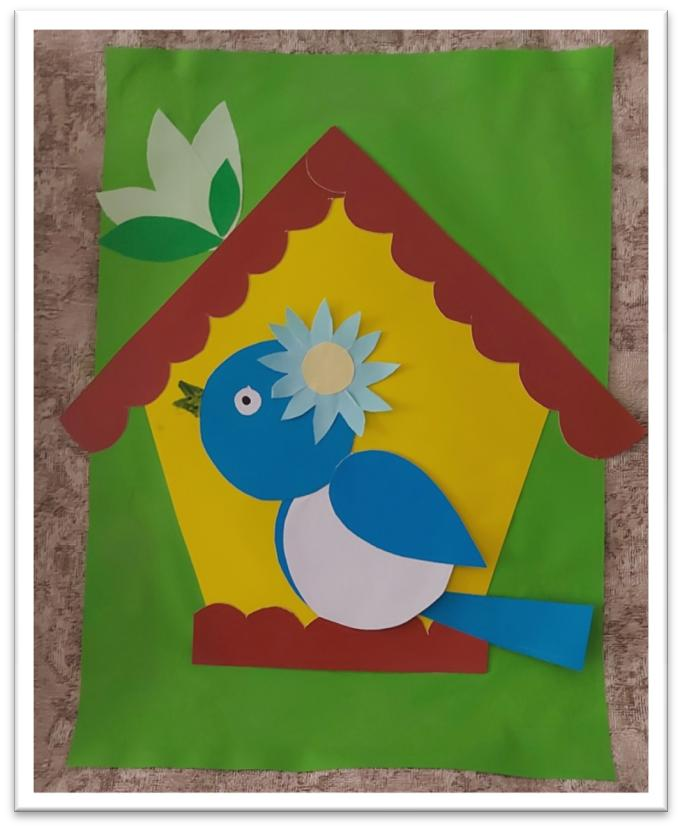 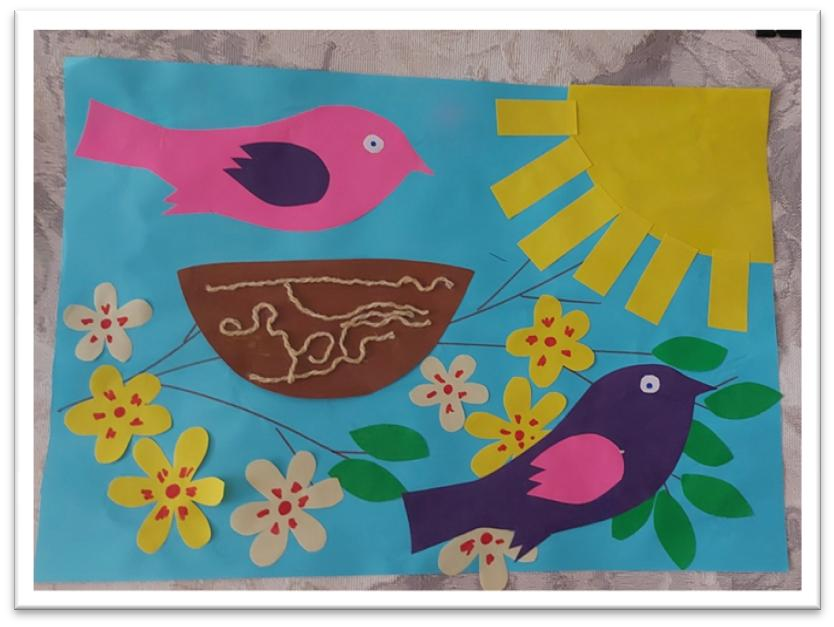 ДЕТСКОЕ ТВОРЧЕСТВО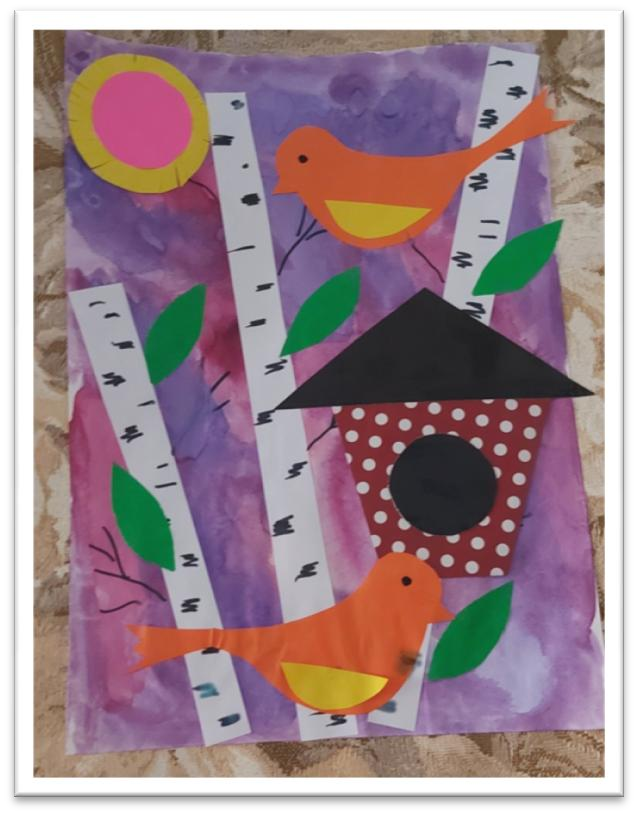 ПОЛДНИК «ЖАВОРОНОЧКИ»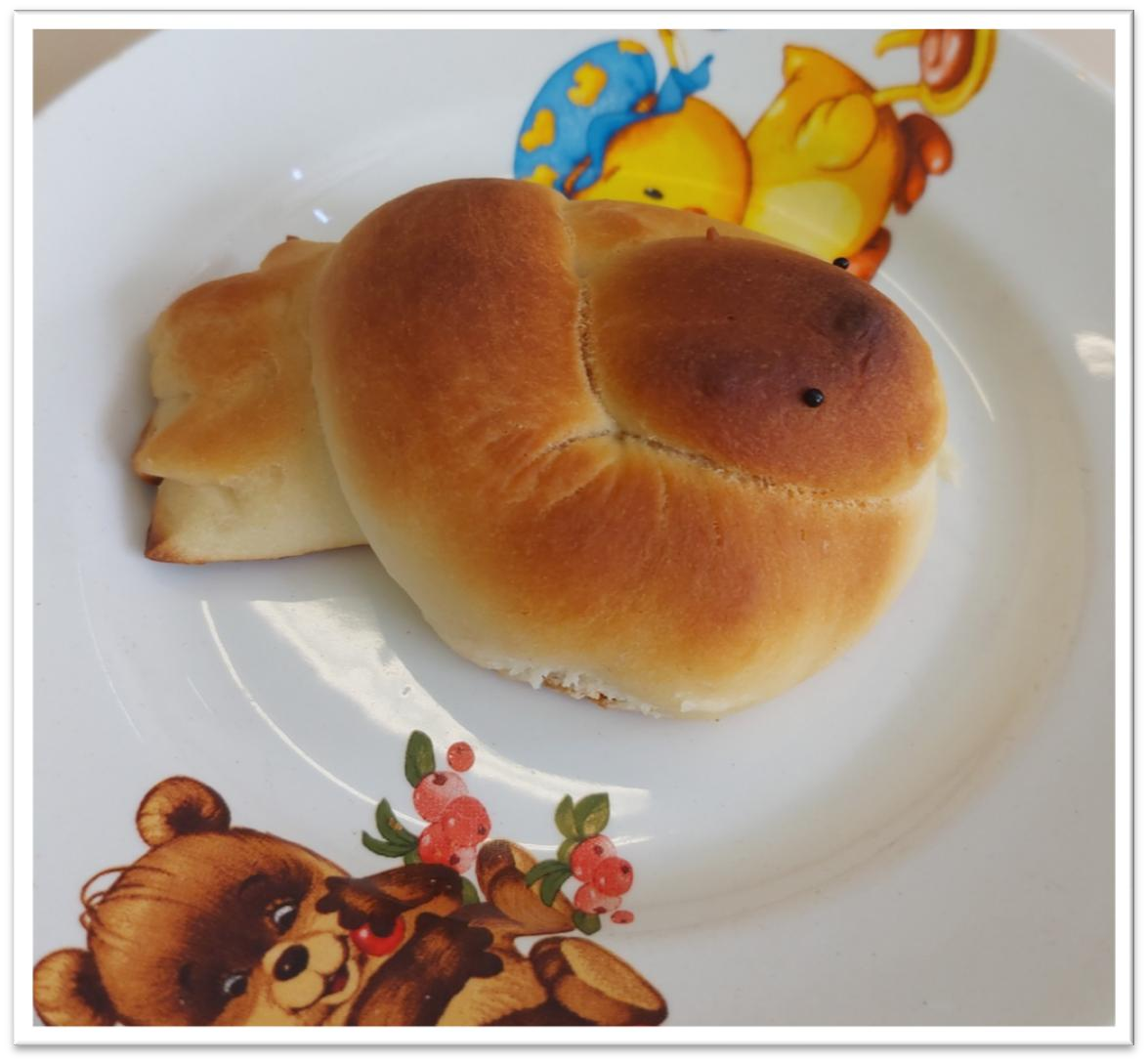 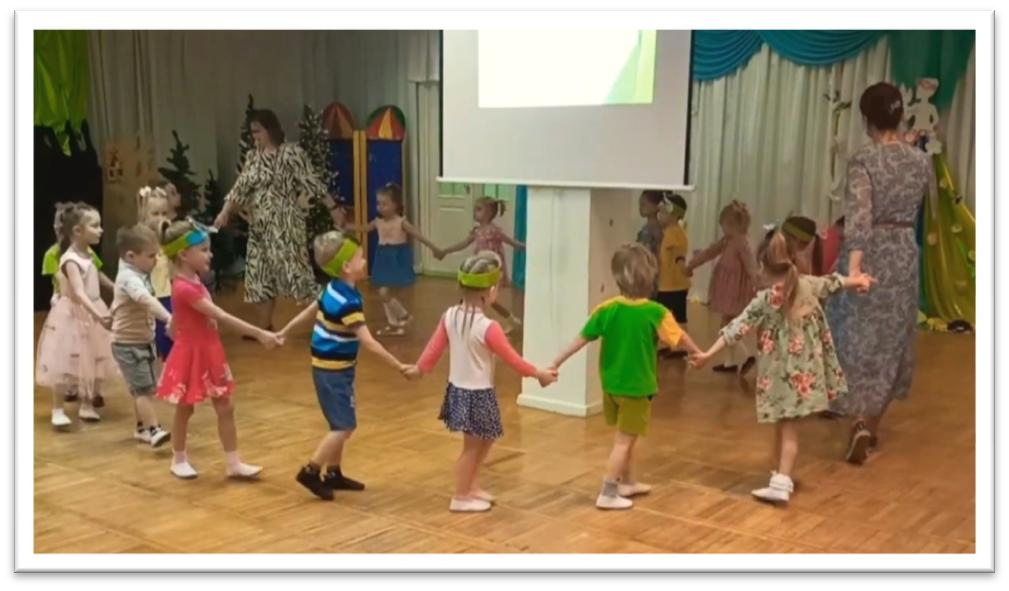 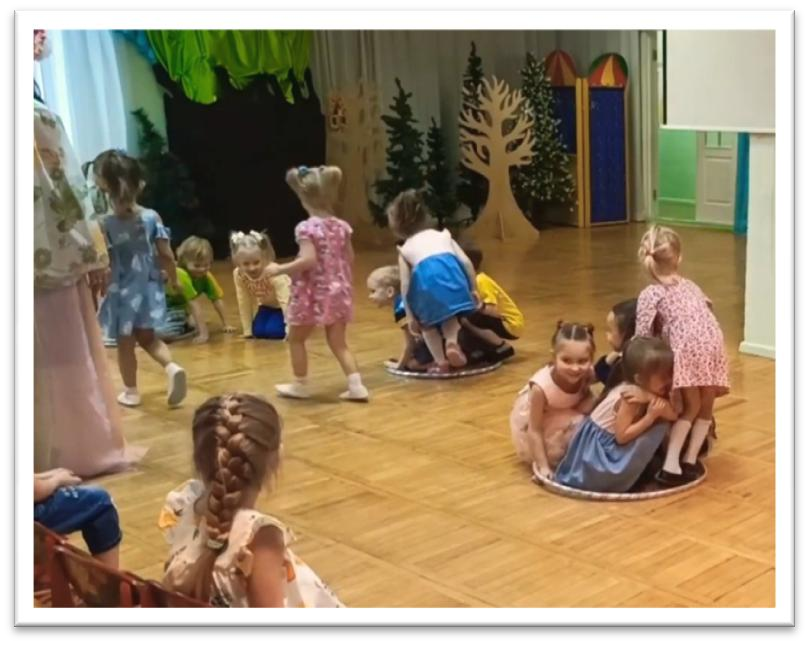 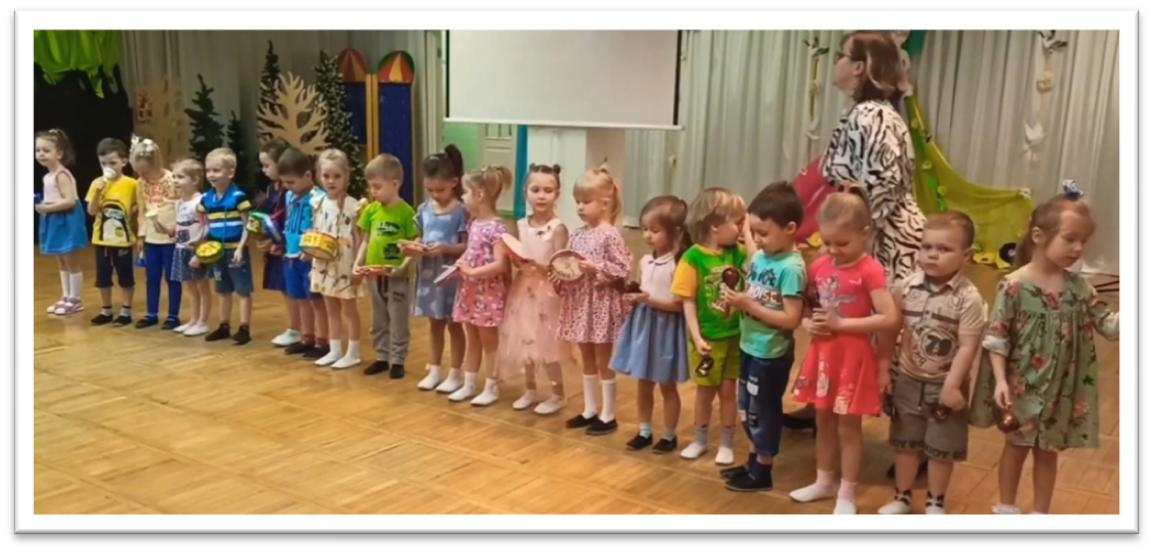 МУЗЫКАЛЬНОЕ РАЗВЛЕЧЕНИЕ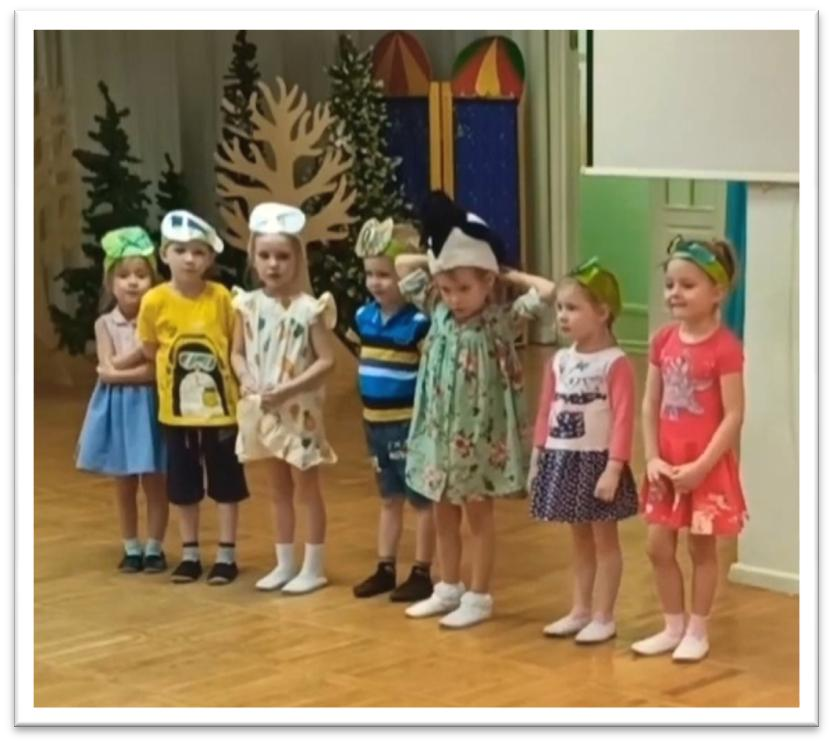 ФЛЕШМОБ «КЛИЧЕМ ПТИЦ»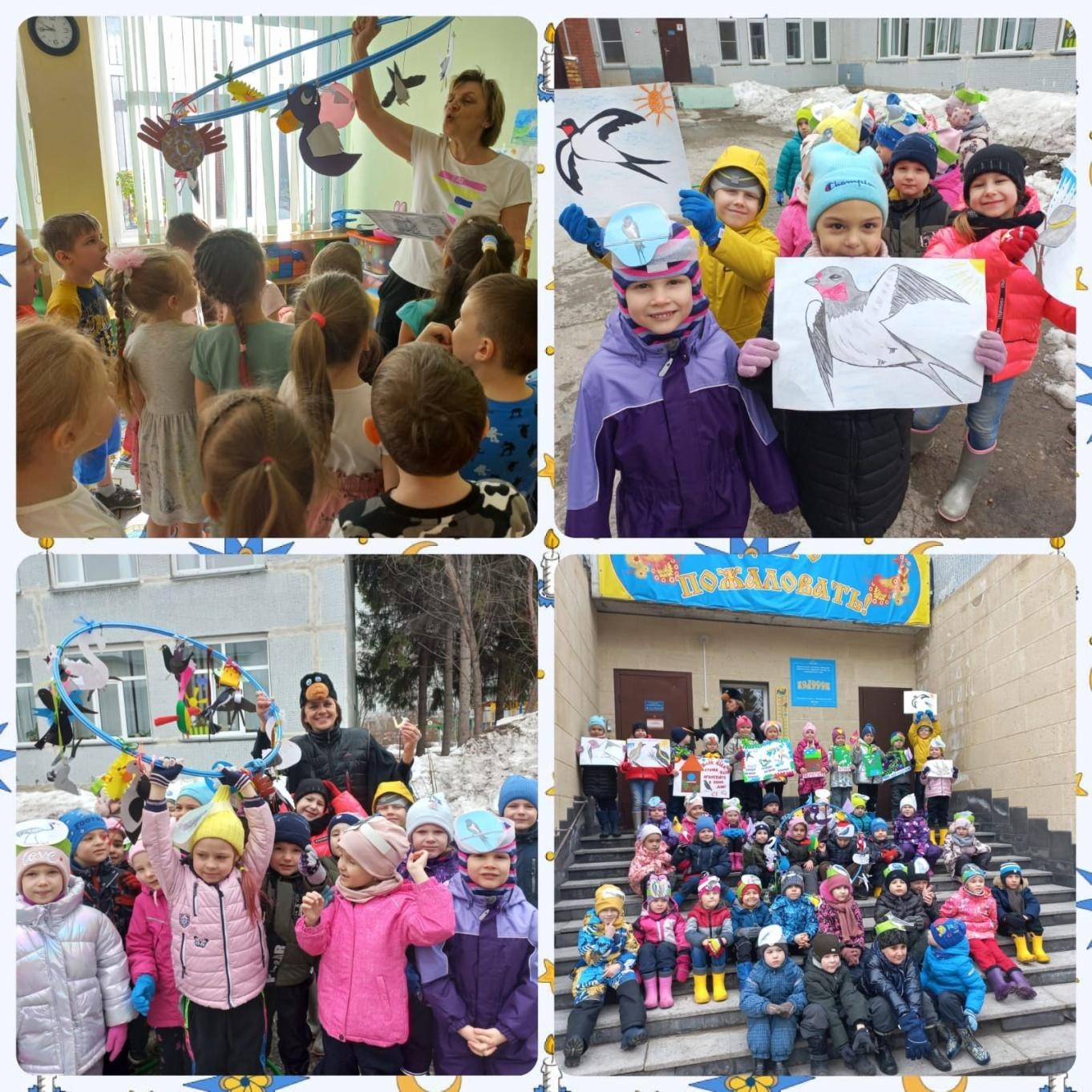 